Муниципальная бюджетная организация дополнительного образования«Центр развития творчества и досуга»Чтобы помнили.Выполнила:руководитель краеведческого кружкаДьяконова Тамара НиколаевнаСангар-2021Приближается величайший праздник всего человечества – 77 лет Победы в самой жестокой, кровопролитной и разрушительной войне. И пока последующие поколения помнят, и отмечают этот день, Великая Победа будет оставаться в человеческих сердцах, той самой Победой весны 1945 года. Чтобы помнили.(выписки с газеты Дабаан)1970 год.Честь и хвала моим землякам, всем кто с оружием в руках ковал Победу над ненавистным врагом. Вечная память тем, кто погиб на фронтах Великой Отечественной войны в борьбе с фашизмом, защищая свою Родину.            С.Ноговицын- общ.корр.Немеркнущий подвиг. В разгроме фашисткой  Германии принимали участие более 400 ветеранов войны, проживающие ныне в нашем районе, которых мы сердечно поздравляем с 25-летием славной Победы. Десять самых достойных из них:Семёнов Н.Г., Николаев Д.Г., Обутов Д.П., Максимов Д.И., Кулаго О.П., Обутов Д.И., Кашин А.В., Истратов М.В., Бутырин Т.Я, Ермолаев Е.А.  избраны депутатами на проходящий в Якутске 1-й республиканский слёт ветеранов Великой Отечественной войны.А.Миронов райвоенком.Мы из Германии Победу везли на Родину, домой.В штабе 93 Краснознамённой гвардейской дивизии находились комдив генерал-майор Тихомиров и ещё одиг, которого я до этого не видел, командир роты ПТР ст.лейтенант Девчентаев и командир соседнего пулемётного взвода старшина Устинов. Генерал Тихонов сказал: «Немцам удалось с флангов прорваться к нам в тыл. Любой ценой до последнего расчета держать оборону на участке церкви. Любой ценой не пропустить вражеские танки».                                                                                                                                       Вышел из бетонной землянки и ахнул: наши солдаты толпами идут в тыл, без строя. Понятно, отступление.                                                                                                                   С головы до ног пробежали мурашки. Туман, дождь. Душевное состояние ужасное. В голову лезли всякие мысли. Вспомнил свою родную Якутию, мать.Наша дивизия, оставив станцию Прохоровку, обходным маневром, преодолевая яростное сопротивление противника, с большими кровопролитными боями продвигалась по направлению к Белгороду.           В  перерывах между боями сообщили, что приказом Верховного  Главнокомандующего от 14 июля 1943 года всем участникам Курско-Орловской битвы объявлена благодарность. … Части Степного фронта в районе Кременчуга создали плацдарм у Днепра. 29 сентября 1943 года г.Кременчуге над Домом был водружен наш красный флаг.Здесь осколком от снаряда немецкого танка я был контужен и тяжело ранен. Отправили в полевой госпиталь, а затем эвакуировали в г.Пугачёв.На этом закончился мой путь от Волги до Днепра.Ну,  если наша Родина снова окажется в опасности, советский народ постоит на смерть за её честь, за её священную землю. Так было и так будет всегда.Н.Семенов- ст.лейтенант запаса. Сангар.1980 год.Немеркнущий подвиг.сС          За годы войны с Кобяйского района призваны 1676 человек, оставшиеся отдавали все силы на трудовом фронте. Более 100 человек- уроженцев Кобяйского района отдали свои жизни в борьбе с ненавистным врагом; ордена и медали украшали вернувшихся с войны.             Уважением и любовью среди трудящихся района пользуются участники Великой Отечественной войны Н.Е.Семёнов, Н.Е.Дьяконов, С.Т.Кычкин, И.Ф.Конограй, И.Н.Винокуров, И.И.Иванов, П.К.Федосеев, Ф.Г.Грузных, И.В.Черемных, В.А.Билюченко, П.С.Ефимов, И.А.Филимонов, М.М.Кондаков и многие другие кавалеры многих орденов и медалей, которые вносят свой вклад в трудовые дела района, являются наставниками молодёжи, активно участвуют в военно-патриотическом воспитании молодёжи.              Подвиг советского народа в  Великой Отечественной войне бессмертен. Он служит и будет служить вдохновляющим примером для грядущих поколений, для тех, кому дорого великое дело Октября, честь и свобода родной Отчизны.В.Павлюков- райвоенком.Всесоюзная вахта памяти.           В эти дни по всей стране проводит открывшаяся в городе-герое Волгограде Всесоюзная вахта памяти, посвященная 35-летию Победы.Вахта памяти - итог большой работы комсомольских организаций по военно-патриотическому воспитанию молодёжи.В боевом охранении.Мне было 17 лет, когда в январе 1943 года пошёл в действующую армию. Сначала меня направили в 212-й запасной стрелковый полк, потом в феврале перевели в 123-й учебный погранполк. Отсюда в апреле в 26-й Краснознаменный погранполк войск МВД в третий стрелковый батальон 15-й заставы сапёром-автоматчиком.        26-й погранполк охранял тылы Северокавказского фронта в период освобождения Краснодарского края. Мой фронтовой путь со станицы Кущевской пролег правее Краснодара на Темрюк. Далее направили нас на запад, на город Николаев. С Николаева на город Одессу. 11 апреля 1944 года мы вошли в горящую Одессу.В.Пляшко- работник экспедиции.Кровь не даром пролита…Я был призван и попал в отдельную школу стрелков снайперской подготовки. Программа была рассчитана на шесть месяцев, мы её окончили за пять. Получили благодарность от Генералиссимуса И.В.Сталина.      С группой товарищей попал на I- Белорусский фронт в 62-ю гвардейскую армию. Здесь я получил своё первое боевое крещение.Участвовал в освобождении польских городов Лодзь и Варшава. С боями дошли до границы с фашисткой Германией. В пригородах Берлина шли упорные уличные бои. Здесь 30 апреля я был ранен в третий раз, уже тяжело. Демобилизовали меня в октябре 1945 года.         Ценой больших потерь досталась нам Победа. И отрадно сознавать, что наша кровь пролита не даром.И.КонограйВетеран 62-й гвардейской армии. Герой из Волгограда         Александр Павлович Зейберлин.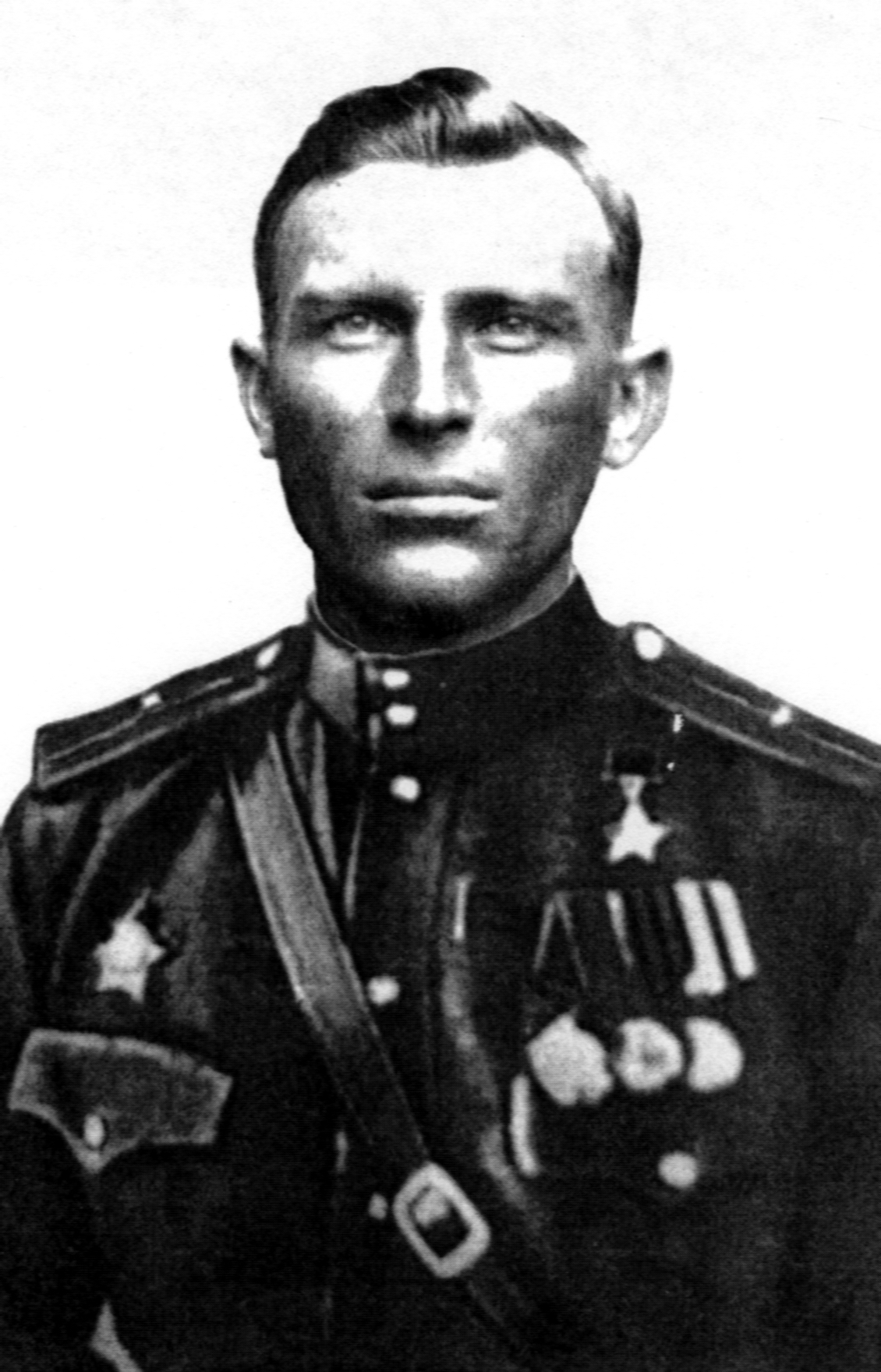          Настоящие Герои - скромные и не любят рассказывать о себе, о своих подвигах, даже если эти подвиги достойны воспевания и подражания.       Александр Павлович Зейберлин бывший командир отдельной разведроты. Он награждён орденами Красной Звезды, Боевого Красного Знамени, за что ему было присвоено звание Героя Советского Союза.     В 1949 году приехали в Красноярск, а тут подвернулся вербовщик с Сангарского рудника Федор Максимович Щенев. Заключил       Александр Павлович Зейберлин трудовой договор и с 1 сентября 1949 года вместе с женой Верой Степановной Володиной прилетел в Сангар на должность коменданта ЖКО.    Но не долго проработал Саша. 10 января 1950 года он внезапно скончался и был похоронен с почестями как Герой.Ф.Грузных.1990 год.С Днём Великой Победы, дорогие читатели!            Пришла долгожданная победа, дорогой ценой оплаченная многими народами и, прежде всего, нашей страной, нашими Вооруженными Силами.Торжественная празднование 45-й годовщины Великой Победы – это не только благодарная дань павшим и живым, совершившим бессмертный подвиг на полях сражений, но также часть всего нашего социалистического бытия.        Считаю, что Кобяйский район внёс достойный вклад в нашу Победу. В 1941 году призван в Красную Армию 291 человек. В 1942 году- 413, 1943-1945 годах – из п.Сангар – 482, а из сёл – 481 человек. Всего 1676 воинов.В.Прик Райвоенком.Почтим память погибших      Шестого мая на живописном берегу реки Лены состоялось открытие памятника «Сэргэ», в память умершим во время Великой Отечественной войны в тылу, жителям Чурапчинского и Кобяйского районов.Почётное право открытия памятника было предоставлено Дмитрию Петровичу Обутову ветерану войны, жителю с.Кобяй Николаю Алексеевичу Дьячковскому, участнику переселения и Ивану Федоровичу Конограю, ветерану войны из Сангар.В Кобяйский район было переселено 18 колхозов, 863 хозяйства, 2490 человек, переселение происходило насильственно. Оставшиеся в живых бывшие переселенцы с большой теплотой вспоминают жителей Кобяйского района. И передают всем сердечный привет. А мы передаем земной поклон павшим чурапчинцам и кобяйцам. Вечный покой погибшим во время войны.На митинге выступили С.И.Кобяков, П.К.Индеев, С.И.Лавров.А.Филиппова.За что мы воевали.            Мою настойчивую просьбу удовлетворили в 1943 году. Под Иркутском в девятом отдельном учебном стрелковом полку нас выучили на командиров миномётных отделений. Присвоили звание ефрейтора.      Я никогда не забуду свой путь от Старой Руссы до Рейхстага, он весь устлан телами погибших бойцов, моих фронтовых товарищей.     Я был уверен, уверен и сейчас. Что война действительно была народная, что мы действительно отстояли честь и независимость нашей Родины.П.Федосеев.Ветеран войны.2000 год.С праздником, дорогие ветераны!Великая Отечественная война для нашего народа была священной войной. Из Якутии было мобилизировано 62 тысячи якутян. Из них не вернулись на родную землю  37965 человек. Достойный вклад в дело разгрома фашисткой Германии внесли и жители Кобяйского улуса. 1422 воина храбро сражались на огненных рубежах Великой Отечественной. Наши земляки участвовали во всех великих сражениях второй мировой войны: под Москвой, Сталинградом, участвовали в освобождении правобережной Украины, стран Восточной Европы, штурмовали и брали Кёнигсберг, Берлин, приняли участие в разгроме милитаристской Японии. День Победы -  поистине праздник со слезами на глазах.Вечная память павшим, всем тем, кто не дожил до этого светлого дня. Низкий поклон и вечная слава Вам, наши дорогие Ветераны!   Администрация улуса, улусное Собрание сердечно и горячо поздравляют всех с радостным праздником – 55-й годовщиной Великой Победы!Администрация улуса,Улусное Собрание.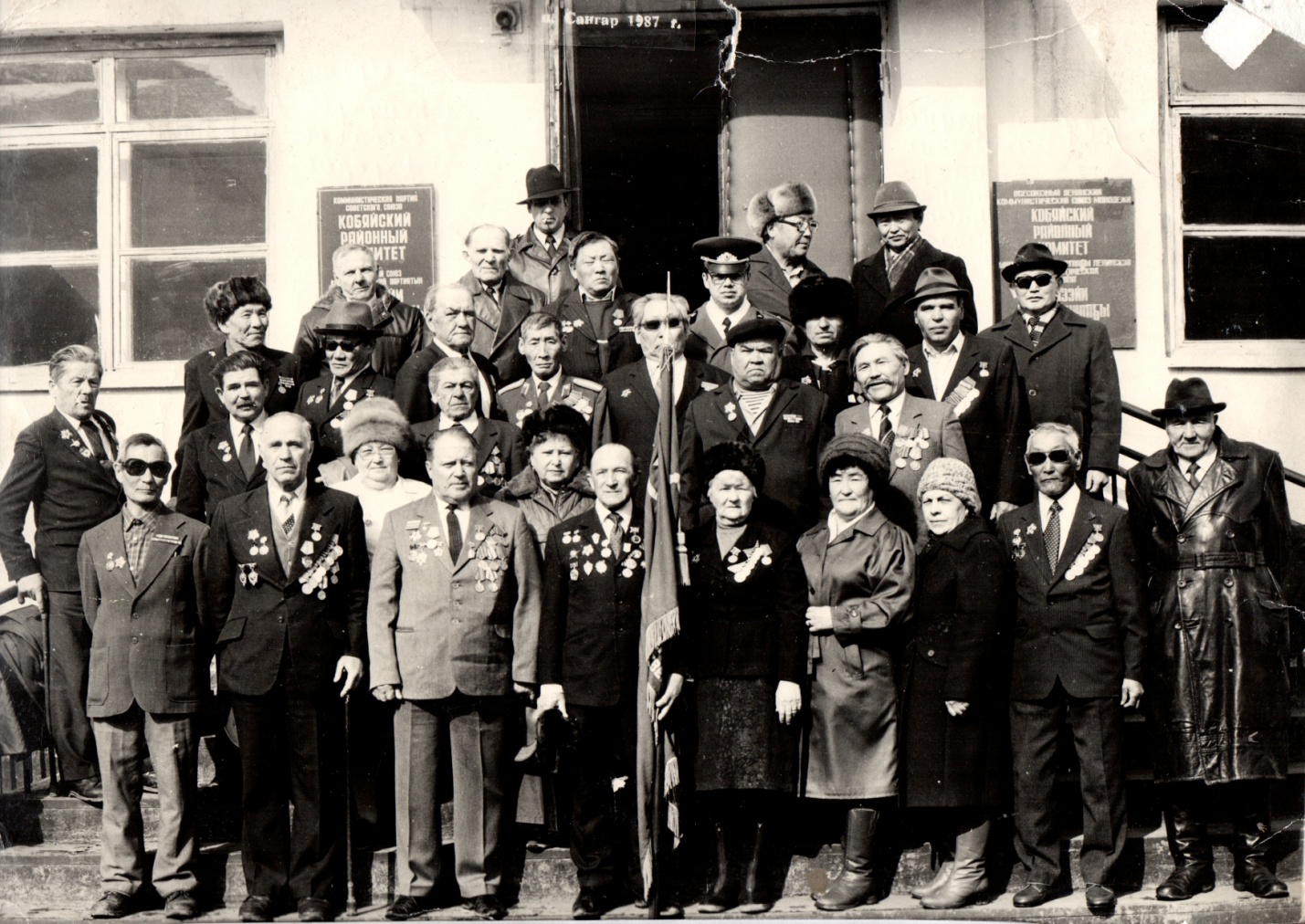 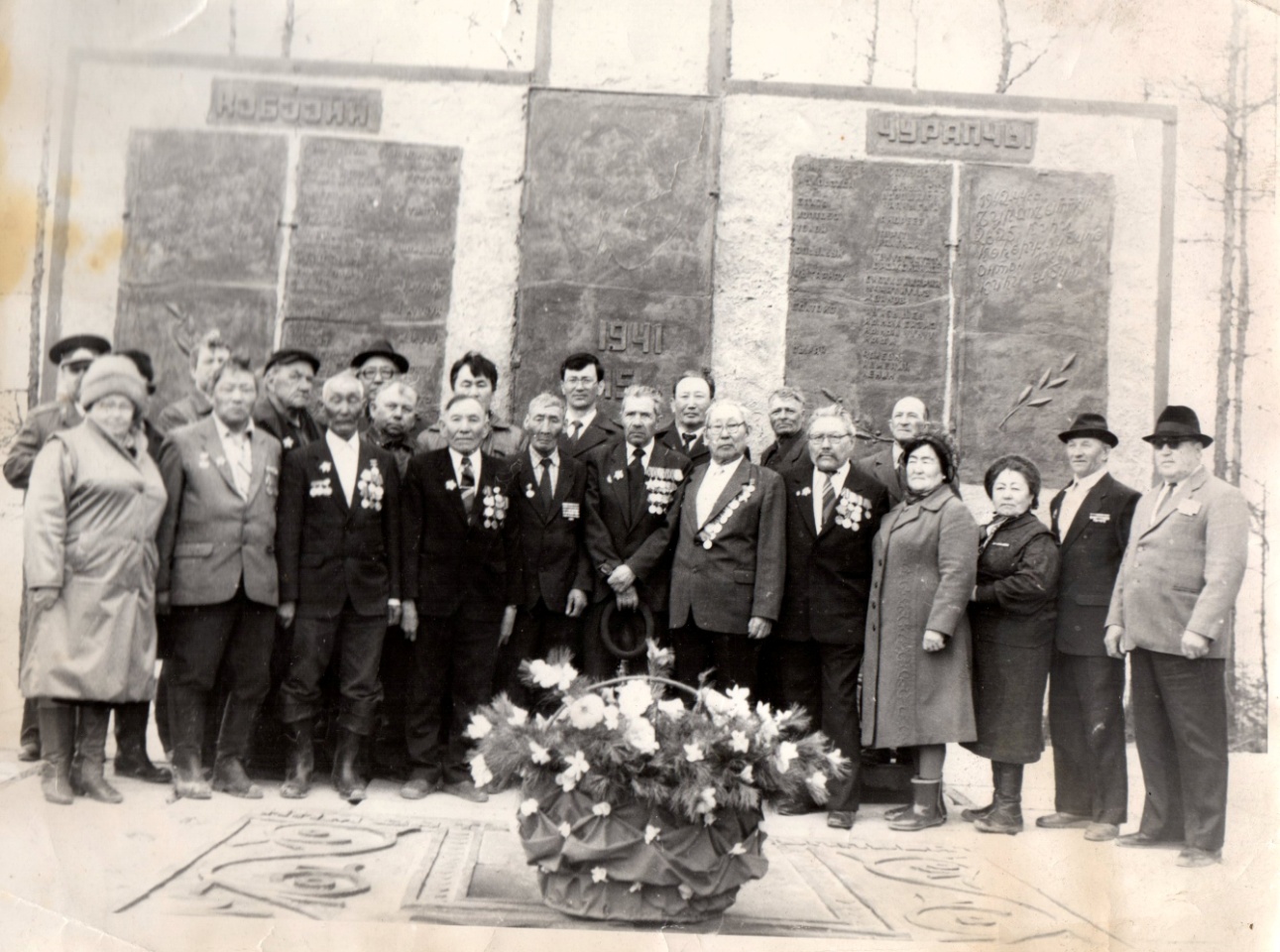 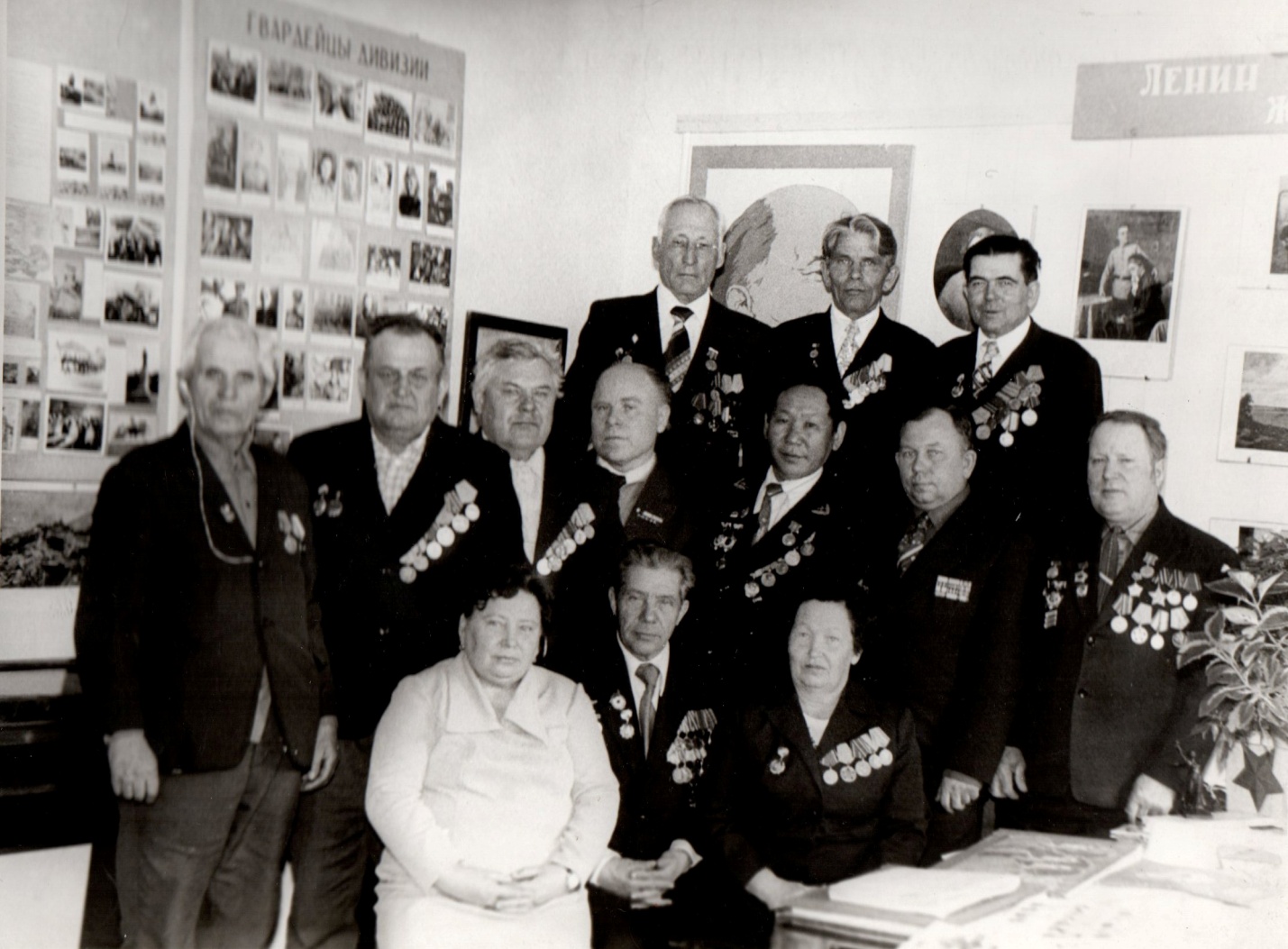 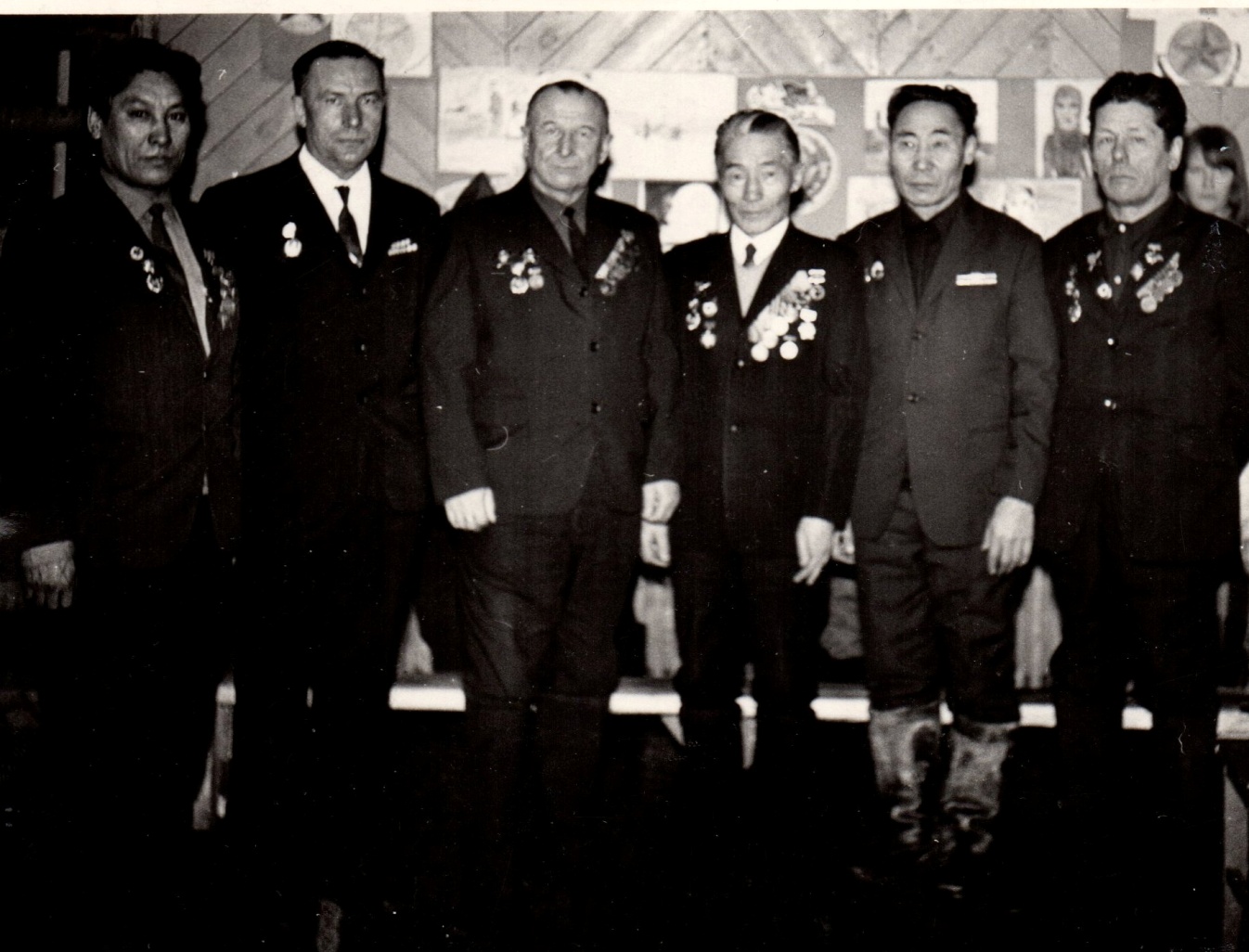 